V6  – Zitronensaft und Essig lösen Marmor und Eierschalen aufMaterialien: 		Uhrglas, BecherglasChemikalien:		Zitronensaft, Essig, Marmor, rohes EiDurchführung: 		a) Ein Marmorstück wird auf ein Uhrglas gelegt und mit einigen mL Zitronensaft oder Essig übergossen.		b) Ein Ei wird in ein mit Essig gefülltes Becherglas gegeben. Beobachtung:		Am Marmor, sowie an der Eierschale bilden sich Gasbläschen.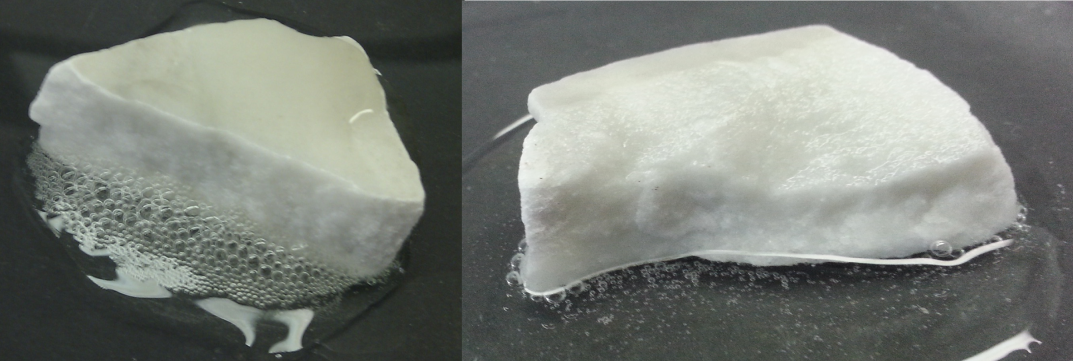 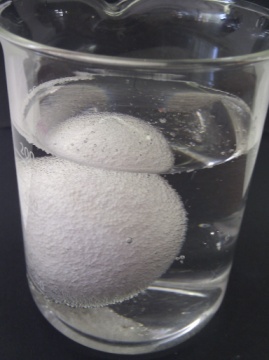 Abb. 6 -  Marmorstück mit Zitronensaft (links) und mit Essig (mittig) sowie Ei in Essig rechts.Deutung:		Marmor besteht ebenso wie Eierschalen aus Calciumcarbonat. Dieses reagiert mit der Essigsäure (im Essig) oder mit der Citronensäure (im Zitronensaft) zu Calciumacetat bzw. dem Cacliumdicitrat-Komplex. Zusätzlich entsteht jeweils Wasser oder Kohlenstoffdioxid.  Entsorgung:			Das Marmorstück kann wieder verwendet werden. Der Rest kann im Haushaltsmüll entsorgt werden.Literatur:		[6] A. van Saan, 365 Experimente für jeden Tag, moses, 4. Auflage, 2009, S. 157.GefahrenstoffeGefahrenstoffeGefahrenstoffeGefahrenstoffeGefahrenstoffeGefahrenstoffeGefahrenstoffeGefahrenstoffeGefahrenstoffeZitronensaftZitronensaftZitronensaftkeinekeinekeinekeinekeinekeineEssigEssigEssigkeinekeinekeinekeinekeinekeineMarmor/ein rohes EiMarmor/ein rohes EiMarmor/ein rohes Eikeinekeinekeinekeinekeinekeine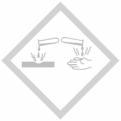 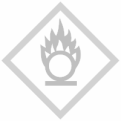 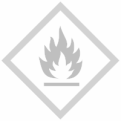 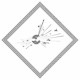 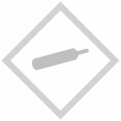 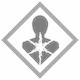 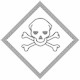 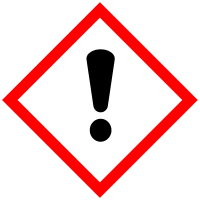 